PRESBYTERIAN CHURCH IN IRELANDACCESSNI CHECK - APPLICATION FORM FOR PROGRAMMESPRESBYTERIAN CHURCH IN IRELANDACCESSNI CHECK - APPLICATION FORM FOR PROGRAMMESPRESBYTERIAN CHURCH IN IRELANDACCESSNI CHECK - APPLICATION FORM FOR PROGRAMMESPRESBYTERIAN CHURCH IN IRELANDACCESSNI CHECK - APPLICATION FORM FOR PROGRAMMESPRESBYTERIAN CHURCH IN IRELANDACCESSNI CHECK - APPLICATION FORM FOR PROGRAMMESProgramme name e.g. Summer TeamPosition applied fore.g. Summer Team HelperIs it a paid position?                            Yes               No                            Yes               No                            Yes               No                            Yes               NoName of ApplicantDate of BirthCurrent Address(include postcode)Phone numberEmail addressIf the role involves working with Children - will this be?Four or more times in a thirty-day period*Any overnight*	To provide personal care*  e.g. toileting/assistance with eating or drinking (even if done only once)Four or more times in a thirty-day period*Any overnight*	To provide personal care*  e.g. toileting/assistance with eating or drinking (even if done only once)Four or more times in a thirty-day period*Any overnight*	To provide personal care*  e.g. toileting/assistance with eating or drinking (even if done only once)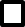 If the role involves working with Adults at risk - in what capacity will this be?Visiting every week in their own homeTransporting to a health care appointment*Handling general household matters*e.g. managing the person’s cash/ paying bills/ shopping on their behalfDriving a church minibus every week*Additional information / other role _ _ _ _ _ _ _ _ _ _ _ _ _ _ _ _ _ _ _ _ _ _ _ _ _ _ _ _ _ _ _ _ _ _ _ _ _ _ _ _ _ _ _ _ _ _ (specify)Visiting every week in their own homeTransporting to a health care appointment*Handling general household matters*e.g. managing the person’s cash/ paying bills/ shopping on their behalfDriving a church minibus every week*Additional information / other role _ _ _ _ _ _ _ _ _ _ _ _ _ _ _ _ _ _ _ _ _ _ _ _ _ _ _ _ _ _ _ _ _ _ _ _ _ _ _ _ _ _ _ _ _ _ (specify)Visiting every week in their own homeTransporting to a health care appointment*Handling general household matters*e.g. managing the person’s cash/ paying bills/ shopping on their behalfDriving a church minibus every week*Additional information / other role _ _ _ _ _ _ _ _ _ _ _ _ _ _ _ _ _ _ _ _ _ _ _ _ _ _ _ _ _ _ _ _ _ _ _ _ _ _ _ _ _ _ _ _ _ _ (specify)If the role involves working with Adults at risk - in what capacity will this be?Visiting every week in their own homeTransporting to a health care appointment*Handling general household matters*e.g. managing the person’s cash/ paying bills/ shopping on their behalfDriving a church minibus every week*Additional information / other role _ _ _ _ _ _ _ _ _ _ _ _ _ _ _ _ _ _ _ _ _ _ _ _ _ _ _ _ _ _ _ _ _ _ _ _ _ _ _ _ _ _ _ _ _ _ (specify)Visiting every week in their own homeTransporting to a health care appointment*Handling general household matters*e.g. managing the person’s cash/ paying bills/ shopping on their behalfDriving a church minibus every week*Additional information / other role _ _ _ _ _ _ _ _ _ _ _ _ _ _ _ _ _ _ _ _ _ _ _ _ _ _ _ _ _ _ _ _ _ _ _ _ _ _ _ _ _ _ _ _ _ _ (specify)Visiting every week in their own homeTransporting to a health care appointment*Handling general household matters*e.g. managing the person’s cash/ paying bills/ shopping on their behalfDriving a church minibus every week*Additional information / other role _ _ _ _ _ _ _ _ _ _ _ _ _ _ _ _ _ _ _ _ _ _ _ _ _ _ _ _ _ _ _ _ _ _ _ _ _ _ _ _ _ _ _ _ _ _ (specify)If the role involves working with Adults at risk - in what capacity will this be?Visiting every week in their own homeTransporting to a health care appointment*Handling general household matters*e.g. managing the person’s cash/ paying bills/ shopping on their behalfDriving a church minibus every week*Additional information / other role _ _ _ _ _ _ _ _ _ _ _ _ _ _ _ _ _ _ _ _ _ _ _ _ _ _ _ _ _ _ _ _ _ _ _ _ _ _ _ _ _ _ _ _ _ _ (specify)Visiting every week in their own homeTransporting to a health care appointment*Handling general household matters*e.g. managing the person’s cash/ paying bills/ shopping on their behalfDriving a church minibus every week*Additional information / other role _ _ _ _ _ _ _ _ _ _ _ _ _ _ _ _ _ _ _ _ _ _ _ _ _ _ _ _ _ _ _ _ _ _ _ _ _ _ _ _ _ _ _ _ _ _ (specify)Visiting every week in their own homeTransporting to a health care appointment*Handling general household matters*e.g. managing the person’s cash/ paying bills/ shopping on their behalfDriving a church minibus every week*Additional information / other role _ _ _ _ _ _ _ _ _ _ _ _ _ _ _ _ _ _ _ _ _ _ _ _ _ _ _ _ _ _ _ _ _ _ _ _ _ _ _ _ _ _ _ _ _ _ (specify)If the role involves working with Adults at risk - in what capacity will this be?Visiting every week in their own homeTransporting to a health care appointment*Handling general household matters*e.g. managing the person’s cash/ paying bills/ shopping on their behalfDriving a church minibus every week*Additional information / other role _ _ _ _ _ _ _ _ _ _ _ _ _ _ _ _ _ _ _ _ _ _ _ _ _ _ _ _ _ _ _ _ _ _ _ _ _ _ _ _ _ _ _ _ _ _ (specify)Visiting every week in their own homeTransporting to a health care appointment*Handling general household matters*e.g. managing the person’s cash/ paying bills/ shopping on their behalfDriving a church minibus every week*Additional information / other role _ _ _ _ _ _ _ _ _ _ _ _ _ _ _ _ _ _ _ _ _ _ _ _ _ _ _ _ _ _ _ _ _ _ _ _ _ _ _ _ _ _ _ _ _ _ (specify)Visiting every week in their own homeTransporting to a health care appointment*Handling general household matters*e.g. managing the person’s cash/ paying bills/ shopping on their behalfDriving a church minibus every week*Additional information / other role _ _ _ _ _ _ _ _ _ _ _ _ _ _ _ _ _ _ _ _ _ _ _ _ _ _ _ _ _ _ _ _ _ _ _ _ _ _ _ _ _ _ _ _ _ _ (specify)If the role involves working with Adults at risk - in what capacity will this be?Visiting every week in their own homeTransporting to a health care appointment*Handling general household matters*e.g. managing the person’s cash/ paying bills/ shopping on their behalfDriving a church minibus every week*Additional information / other role _ _ _ _ _ _ _ _ _ _ _ _ _ _ _ _ _ _ _ _ _ _ _ _ _ _ _ _ _ _ _ _ _ _ _ _ _ _ _ _ _ _ _ _ _ _ (specify)Visiting every week in their own homeTransporting to a health care appointment*Handling general household matters*e.g. managing the person’s cash/ paying bills/ shopping on their behalfDriving a church minibus every week*Additional information / other role _ _ _ _ _ _ _ _ _ _ _ _ _ _ _ _ _ _ _ _ _ _ _ _ _ _ _ _ _ _ _ _ _ _ _ _ _ _ _ _ _ _ _ _ _ _ (specify)Visiting every week in their own homeTransporting to a health care appointment*Handling general household matters*e.g. managing the person’s cash/ paying bills/ shopping on their behalfDriving a church minibus every week*Additional information / other role _ _ _ _ _ _ _ _ _ _ _ _ _ _ _ _ _ _ _ _ _ _ _ _ _ _ _ _ _ _ _ _ _ _ _ _ _ _ _ _ _ _ _ _ _ _ (specify)Have you had treatment for any illness during the past five years which may have a bearing on your ability to work with children, young people or vulnerable adults?Have you had treatment for any illness during the past five years which may have a bearing on your ability to work with children, young people or vulnerable adults?Have you had treatment for any illness during the past five years which may have a bearing on your ability to work with children, young people or vulnerable adults?YesHave you had treatment for any illness during the past five years which may have a bearing on your ability to work with children, young people or vulnerable adults?Have you had treatment for any illness during the past five years which may have a bearing on your ability to work with children, young people or vulnerable adults?Have you had treatment for any illness during the past five years which may have a bearing on your ability to work with children, young people or vulnerable adults?NoIf Yes, please specifyIs there any reason that you cannot take up a position in regulated activity?(i.e. working regularly in an unsupervised capacity with children, young people or vulnerable adults)Is there any reason that you cannot take up a position in regulated activity?(i.e. working regularly in an unsupervised capacity with children, young people or vulnerable adults)Is there any reason that you cannot take up a position in regulated activity?(i.e. working regularly in an unsupervised capacity with children, young people or vulnerable adults)YesIs there any reason that you cannot take up a position in regulated activity?(i.e. working regularly in an unsupervised capacity with children, young people or vulnerable adults)Is there any reason that you cannot take up a position in regulated activity?(i.e. working regularly in an unsupervised capacity with children, young people or vulnerable adults)Is there any reason that you cannot take up a position in regulated activity?(i.e. working regularly in an unsupervised capacity with children, young people or vulnerable adults)NoDo you have any convictions that are not ‘protected’ (as defined by the Rehabilitation of Offenders (Exceptions) (Northern Ireland) Order 1979, as amended in 2014)?            Do you have any convictions that are not ‘protected’ (as defined by the Rehabilitation of Offenders (Exceptions) (Northern Ireland) Order 1979, as amended in 2014)?            Do you have any convictions that are not ‘protected’ (as defined by the Rehabilitation of Offenders (Exceptions) (Northern Ireland) Order 1979, as amended in 2014)?            YesDo you have any convictions that are not ‘protected’ (as defined by the Rehabilitation of Offenders (Exceptions) (Northern Ireland) Order 1979, as amended in 2014)?            Do you have any convictions that are not ‘protected’ (as defined by the Rehabilitation of Offenders (Exceptions) (Northern Ireland) Order 1979, as amended in 2014)?            Do you have any convictions that are not ‘protected’ (as defined by the Rehabilitation of Offenders (Exceptions) (Northern Ireland) Order 1979, as amended in 2014)?            NoApplicant’s signature:Applicant’s signature:Date:Date:Date:Please be aware that a criminal record will not necessarily prevent applicants from gaining a position.If there are any disclosures on your AccessNI certificate, it is your responsibility to produce the certificate to the Taking Care Office. See the Application Process for Programmes on the PCI website for information.* This position is eligible for an enhanced disclosure check. By signing this form you give permission to progress with an application that involves the barred list check. It is a criminal offence to apply for an Enhanced Disclosure check if you are on one of the barred lists. The Presbyterian Church in Ireland’s policy on the Recruitment of Ex-offenders is available in the ‘Resources’ section of our website. Access NI’s Code of Practice and Privacy Notice is available at www.nidirect.gov.ukPlease be aware that a criminal record will not necessarily prevent applicants from gaining a position.If there are any disclosures on your AccessNI certificate, it is your responsibility to produce the certificate to the Taking Care Office. See the Application Process for Programmes on the PCI website for information.* This position is eligible for an enhanced disclosure check. By signing this form you give permission to progress with an application that involves the barred list check. It is a criminal offence to apply for an Enhanced Disclosure check if you are on one of the barred lists. The Presbyterian Church in Ireland’s policy on the Recruitment of Ex-offenders is available in the ‘Resources’ section of our website. Access NI’s Code of Practice and Privacy Notice is available at www.nidirect.gov.ukPlease be aware that a criminal record will not necessarily prevent applicants from gaining a position.If there are any disclosures on your AccessNI certificate, it is your responsibility to produce the certificate to the Taking Care Office. See the Application Process for Programmes on the PCI website for information.* This position is eligible for an enhanced disclosure check. By signing this form you give permission to progress with an application that involves the barred list check. It is a criminal offence to apply for an Enhanced Disclosure check if you are on one of the barred lists. The Presbyterian Church in Ireland’s policy on the Recruitment of Ex-offenders is available in the ‘Resources’ section of our website. Access NI’s Code of Practice and Privacy Notice is available at www.nidirect.gov.ukPlease be aware that a criminal record will not necessarily prevent applicants from gaining a position.If there are any disclosures on your AccessNI certificate, it is your responsibility to produce the certificate to the Taking Care Office. See the Application Process for Programmes on the PCI website for information.* This position is eligible for an enhanced disclosure check. By signing this form you give permission to progress with an application that involves the barred list check. It is a criminal offence to apply for an Enhanced Disclosure check if you are on one of the barred lists. The Presbyterian Church in Ireland’s policy on the Recruitment of Ex-offenders is available in the ‘Resources’ section of our website. Access NI’s Code of Practice and Privacy Notice is available at www.nidirect.gov.ukPlease be aware that a criminal record will not necessarily prevent applicants from gaining a position.If there are any disclosures on your AccessNI certificate, it is your responsibility to produce the certificate to the Taking Care Office. See the Application Process for Programmes on the PCI website for information.* This position is eligible for an enhanced disclosure check. By signing this form you give permission to progress with an application that involves the barred list check. It is a criminal offence to apply for an Enhanced Disclosure check if you are on one of the barred lists. The Presbyterian Church in Ireland’s policy on the Recruitment of Ex-offenders is available in the ‘Resources’ section of our website. Access NI’s Code of Practice and Privacy Notice is available at www.nidirect.gov.uk  Applicant instructionsGo to http://www.nidirect.gov.uk/accessni and select ‘Apply for an AccessNI check’.From the next set of options, click ‘Apply online for an enhanced check through a registered body’Next, scroll down the page to the green box, ‘Create or log in to an nidirect account or apply for an enhanced check’ - and select it.The next page will ask ‘Do you have an nidirect account?’. At this point you either sign in using your previously registered details, or, click the button to ‘Create account’; In this case you should complete all the fields to register and create an account, using your email address and a password.[keep these details safe as you will need them to track the progress of your case]Log in to your account to commence your online application form.When prompted for a PIN code, enter 186591 and complete all steps of the application.Please note: for the ‘Organisation reference (optional)’ question, you must type the name of the programme that you will be volunteering with – for example, Summer Teams.At the final step you will be provided with your Case Reference number; write this 10-digit number below, along with the date you completed & submitted this online application. Case Reference: ____________________________________________  Date submitted: _________________________Return this form to the person who asked you to complete it.  Applicant instructionsGo to http://www.nidirect.gov.uk/accessni and select ‘Apply for an AccessNI check’.From the next set of options, click ‘Apply online for an enhanced check through a registered body’Next, scroll down the page to the green box, ‘Create or log in to an nidirect account or apply for an enhanced check’ - and select it.The next page will ask ‘Do you have an nidirect account?’. At this point you either sign in using your previously registered details, or, click the button to ‘Create account’; In this case you should complete all the fields to register and create an account, using your email address and a password.[keep these details safe as you will need them to track the progress of your case]Log in to your account to commence your online application form.When prompted for a PIN code, enter 186591 and complete all steps of the application.Please note: for the ‘Organisation reference (optional)’ question, you must type the name of the programme that you will be volunteering with – for example, Summer Teams.At the final step you will be provided with your Case Reference number; write this 10-digit number below, along with the date you completed & submitted this online application. Case Reference: ____________________________________________  Date submitted: _________________________Return this form to the person who asked you to complete it.  Applicant instructionsGo to http://www.nidirect.gov.uk/accessni and select ‘Apply for an AccessNI check’.From the next set of options, click ‘Apply online for an enhanced check through a registered body’Next, scroll down the page to the green box, ‘Create or log in to an nidirect account or apply for an enhanced check’ - and select it.The next page will ask ‘Do you have an nidirect account?’. At this point you either sign in using your previously registered details, or, click the button to ‘Create account’; In this case you should complete all the fields to register and create an account, using your email address and a password.[keep these details safe as you will need them to track the progress of your case]Log in to your account to commence your online application form.When prompted for a PIN code, enter 186591 and complete all steps of the application.Please note: for the ‘Organisation reference (optional)’ question, you must type the name of the programme that you will be volunteering with – for example, Summer Teams.At the final step you will be provided with your Case Reference number; write this 10-digit number below, along with the date you completed & submitted this online application. Case Reference: ____________________________________________  Date submitted: _________________________Return this form to the person who asked you to complete it.  Applicant instructionsGo to http://www.nidirect.gov.uk/accessni and select ‘Apply for an AccessNI check’.From the next set of options, click ‘Apply online for an enhanced check through a registered body’Next, scroll down the page to the green box, ‘Create or log in to an nidirect account or apply for an enhanced check’ - and select it.The next page will ask ‘Do you have an nidirect account?’. At this point you either sign in using your previously registered details, or, click the button to ‘Create account’; In this case you should complete all the fields to register and create an account, using your email address and a password.[keep these details safe as you will need them to track the progress of your case]Log in to your account to commence your online application form.When prompted for a PIN code, enter 186591 and complete all steps of the application.Please note: for the ‘Organisation reference (optional)’ question, you must type the name of the programme that you will be volunteering with – for example, Summer Teams.At the final step you will be provided with your Case Reference number; write this 10-digit number below, along with the date you completed & submitted this online application. Case Reference: ____________________________________________  Date submitted: _________________________Return this form to the person who asked you to complete it.  Applicant instructionsGo to http://www.nidirect.gov.uk/accessni and select ‘Apply for an AccessNI check’.From the next set of options, click ‘Apply online for an enhanced check through a registered body’Next, scroll down the page to the green box, ‘Create or log in to an nidirect account or apply for an enhanced check’ - and select it.The next page will ask ‘Do you have an nidirect account?’. At this point you either sign in using your previously registered details, or, click the button to ‘Create account’; In this case you should complete all the fields to register and create an account, using your email address and a password.[keep these details safe as you will need them to track the progress of your case]Log in to your account to commence your online application form.When prompted for a PIN code, enter 186591 and complete all steps of the application.Please note: for the ‘Organisation reference (optional)’ question, you must type the name of the programme that you will be volunteering with – for example, Summer Teams.At the final step you will be provided with your Case Reference number; write this 10-digit number below, along with the date you completed & submitted this online application. Case Reference: ____________________________________________  Date submitted: _________________________Return this form to the person who asked you to complete it.  Applicant instructionsGo to http://www.nidirect.gov.uk/accessni and select ‘Apply for an AccessNI check’.From the next set of options, click ‘Apply online for an enhanced check through a registered body’Next, scroll down the page to the green box, ‘Create or log in to an nidirect account or apply for an enhanced check’ - and select it.The next page will ask ‘Do you have an nidirect account?’. At this point you either sign in using your previously registered details, or, click the button to ‘Create account’; In this case you should complete all the fields to register and create an account, using your email address and a password.[keep these details safe as you will need them to track the progress of your case]Log in to your account to commence your online application form.When prompted for a PIN code, enter 186591 and complete all steps of the application.Please note: for the ‘Organisation reference (optional)’ question, you must type the name of the programme that you will be volunteering with – for example, Summer Teams.At the final step you will be provided with your Case Reference number; write this 10-digit number below, along with the date you completed & submitted this online application. Case Reference: ____________________________________________  Date submitted: _________________________Return this form to the person who asked you to complete it.Identity validation (To be completed by Designated Person / Minister)Three documents should be produced in the name of the applicant; Either Three from Group 1 -  OR  - One from Group 1 and Two from 2a or 2b -If this is not possible, then four documents from Group 2a and 2b should be produced, one of which must be a birth certificate issued after the time of birth.  In either case - At least one document must show the applicant’s current address.Applicant details as they appear on the ID documentation provided:Identity validation (To be completed by Designated Person / Minister)Three documents should be produced in the name of the applicant; Either Three from Group 1 -  OR  - One from Group 1 and Two from 2a or 2b -If this is not possible, then four documents from Group 2a and 2b should be produced, one of which must be a birth certificate issued after the time of birth.  In either case - At least one document must show the applicant’s current address.Applicant details as they appear on the ID documentation provided:Identity validation (To be completed by Designated Person / Minister)Three documents should be produced in the name of the applicant; Either Three from Group 1 -  OR  - One from Group 1 and Two from 2a or 2b -If this is not possible, then four documents from Group 2a and 2b should be produced, one of which must be a birth certificate issued after the time of birth.  In either case - At least one document must show the applicant’s current address.Applicant details as they appear on the ID documentation provided:Identity validation (To be completed by Designated Person / Minister)Three documents should be produced in the name of the applicant; Either Three from Group 1 -  OR  - One from Group 1 and Two from 2a or 2b -If this is not possible, then four documents from Group 2a and 2b should be produced, one of which must be a birth certificate issued after the time of birth.  In either case - At least one document must show the applicant’s current address.Applicant details as they appear on the ID documentation provided:Identity validation (To be completed by Designated Person / Minister)Three documents should be produced in the name of the applicant; Either Three from Group 1 -  OR  - One from Group 1 and Two from 2a or 2b -If this is not possible, then four documents from Group 2a and 2b should be produced, one of which must be a birth certificate issued after the time of birth.  In either case - At least one document must show the applicant’s current address.Applicant details as they appear on the ID documentation provided:Identity validation (To be completed by Designated Person / Minister)Three documents should be produced in the name of the applicant; Either Three from Group 1 -  OR  - One from Group 1 and Two from 2a or 2b -If this is not possible, then four documents from Group 2a and 2b should be produced, one of which must be a birth certificate issued after the time of birth.  In either case - At least one document must show the applicant’s current address.Applicant details as they appear on the ID documentation provided:I confirm I have seen the original ID documentation as indicated on the attached sheetI confirm I have seen the original ID documentation as indicated on the attached sheetI confirm I have seen the original ID documentation as indicated on the attached sheetI confirm I have seen the original ID documentation as indicated on the attached sheetI confirm I have seen the original ID documentation as indicated on the attached sheetI confirm I have seen the original ID documentation as indicated on the attached sheetPlease attach photocopies of the applicant’s ID to this application formPlease attach photocopies of the applicant’s ID to this application formPlease attach photocopies of the applicant’s ID to this application formPlease attach photocopies of the applicant’s ID to this application formPlease attach photocopies of the applicant’s ID to this application formPlease attach photocopies of the applicant’s ID to this application form